Федерація футболу Сумської Області		             ЗАЯВКОВИЙ   ЛИСТ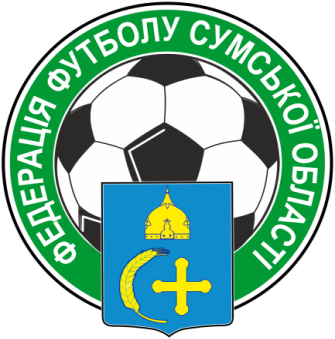 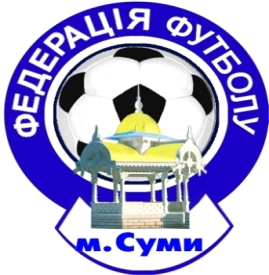 Допущено____ футболістів	                                                        Команди   Представник ФФСО           ________           		   ДЮСШ «Лебедин» "____"_______________ 2019 - 2020 р.                  	      Учасника  ДЮФЛ СО з футболу серед юнаків 2006-07 р.н.ЗАТВЕРДЖУЮ: 					Допущено до змагань:Директор  футбольного клубу            		 ______________________________________        /_________/		               (вказати кількість гравців) Головний тренер						Лікар_________________________________/_________/			                                                                                            “         ”                              2019  р.		№ п/пПрізвище, ім’я, по-батькові(повністю)Дата народженняДозвіл лікаря(підпис, печатка)1Берест Євгеній Олександрович26.12.062Денежніков Андрій Олександрович28.09.063Євтушенко Максим Романович11.09.064Іщенко Артур Олександрович 21.07.075Кищик Олександр Сергійович13.09.066Кожушко Максим Олексійович27.02.067Колесніков Денис Ігорович21.05.078Конєв Дмитро Сергійович12.05.069Логвиненко Владислав Сергійович21.04.0710Любімов Богдан Вікторович08.09.0711Маслюк Артем Іванович30.09.0712Перекрестов Олександр Романович12.10.0613Понаморьов Кирило Романович10.06.0614Пушкар Максим Сергійович18.07.0715Романенко Дмитро Анатолійович23.09.0716Савенко Іван Юрійович07.07.0717Чхайло Єгор Анатолійович25.07.0718192021222324252627282930ПосадаПрізвище, ім’я, по-батькові(повністю)          Дата      народженняТелефонТелефонПосадаПрізвище, ім’я, по-батькові(повністю)          Дата      народженняСлужбовийДомашній Директор ДЮСШ Головний тренерТренер 